IN THE SUPERIOR COURT OF THE STATE OF WASHINGTONIN AND FOR THE COUNTY OF KINGRegarding the Matter of:			)	Case No.:				)					)	ORDER CONTINUING HEARING TO:		Petitioner,	)	and				)											)	Clerk’s Action Required re hearing date				)	Online Scheduling Checked		Respondent.	)	Hearing Confirmed/Additional Submission 				)               List Only if New Documents Filed 	     Upon agreement of the parties; or,  For good cause found by the Court; IT IS HEREBY ORDERED:1.  Hearing Date:  The hearing set for _______            is continued to 	                     , at 1:30 PM, with a 1:00 PM check in time.  The hearing is continued because 					 													                                    						                                                                                                       . Current orders remain in place, or as modified here: __________________________________________________________________________________________________                                                                                                                                      . 2.  Parties/lawyers are to appear  by Zoom (with video if possible, or by phone)   in person.  The Zoom link for each hearing will be published on the King County Superior Court website at https://bit.ly/3A7nSIj. You must check this website to obtain the correct Zoom hearing link, or, if you cannot access the internet to obtain the phone number or link, for SEATTLE cases you must call 206-477-1523, and for KENT cases you must call 206-477-2750, as soon as possible to get the needed information to call in for your hearing. Your hearing check- in starts at 1:00 PM.  Before 1:30 PM, please log on or call in for your hearing, and get checked in with the coordinator in the virtual courtroom.  Then, your specific hearing may begin any time between 1:30 PM and 4:00 PM.  If you do not turn in a Submission List, or if you do not join the hearing using the correct Zoom link or Zoom number, or if you are not in the virtual courtroom when the commissioner starts your hearing, the hearing may be conducted without you or may be stricken.  You may also use this QR code, using the camera function on your internet-enabled phone, to access the website where you will find the link to the virtual family law courtrooms: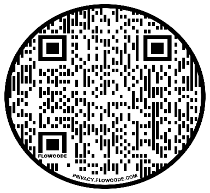 3.  Exchange of Documents:  The moving party’s documents, including proposed orders, shall be delivered to (or served on, if required) the other party by 12:00 noon on 	                . The responding party’s documents, including proposed orders, shall be delivered to the moving party by12:00 noon on                                .  The moving party’s reply documents, if any, shall be delivered by 12:00 noon on                             . If papers are mailed, rather than delivered or emailed, they must be mailed at least three (3) additional days prior to the deadlines listed above.  Use these addresses: Moving party: 				         				                                   . Responding party:								                                   .

 E-Service (may be emailed to the email addresses below, or through electronic filing “e-service” for attorneys, and for self-represented litigants if they are “opted in”):  Moving party’s email: 					                                                 	      Responding party’s email: 										4.  Filing of Documents: Each party shall file the originals of their documents with the Clerk of the Court by Efiling at the  King County Superior Court Clerk’s office website: https://tinyurl.com/KCSCEfiling.  If you need to file in person, do so at the following locations:	SEA Cases:  Room E-609, 516 Third Avenue, Seattle, WA  98104;	KNT Cases:  Room 2-C, 401 Fourth Avenue North, Kent, WA  98032.  5. Proposed Orders: Each party shall submit their proposed orders online through the Clerk's Office eFiling System via the "Proposed Orders (Family Law)" link. If you are the moving party (the person asking for the motion), submit your proposed order at least 14 calendar days prior to the hearing. If you are the responding party (the person responding to the motion), the proposed order is due 5 court days prior to the hearing.6.  Submission List: With your last filing, you must also file a list of all documents you have filed for this motion, called the Working Papers Submission List, available online at: https://tinyurl.com/KCSC-FL-SubList.7.  Confirmation:  	 The moving party’s Working Papers Submission List will serve as confirmation; or,	 Hearing was previously confirmed and no additional documents are anticipated,  so confirmation is waived.8.  Declarations Only: No oral testimony will be allowed at the hearing.  Any party or witness statement must be clearly printed or typed, and must be sworn under penalty of perjury, with the signature block of the declarant containing the date and place where the declaration was signed.9.  Knight Warnings/Contempt Hearings:   Does not apply. This Motion for Contempt includes a request for incarceration.  “Knight” warning was given and a copy is being filed today with this order, or the Order re: Public Defense screen. This Motion for Contempt includes a request for incarceration. “Knight” warning was not given because: 								  	         .10. Other: ______________________________________________________________________________________________________________________________________________________________________________________________________________________________.Dated:  _______________																Commissioner/Judge Appeared by Zoom/______  __  			 Appeared by Zoom/________________Petitioner or Petitioner’s Attorney			Respondent or Respondent’s Attorney WSBA No. 					WSBA No. 			 Appeared by Zoom/______  __  			 Appeared by Zoom/________________Petitioner or Petitioner’s Attorney			Respondent or Respondent’s Attorney WSBA No. 					WSBA No. 			